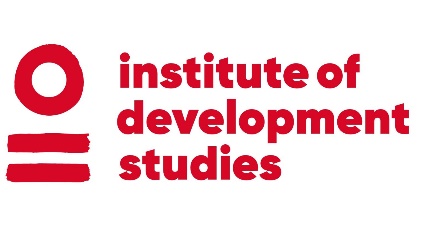 Institute of Development Studies		E: p.proudfoot@ids.ac.ukLibrary Road				T: +44 (0) 1273 915881Brighton					W: https://www.ids.ac.uk/people/philip-proudfoot/BN1 9REUKCURRENT EMPLOYMENT:		Research Fellow 	LANGUAGES:   				English, Arabic THEMATIC EXPERTISE:   	Conflict and violence, gender and sexuality, populism, political transformations, new technology, social protection, the humanitarian-development nexus.    GEOGRAPHICAL EXPERTISE:   	Jordan; Lebanon; Syria; Yemen; The United Kingdom. EDUCATION 2011 – 2016 				PhD, Social Anthropology, ESRC 1+3, London School of Economics, UKThesis: “The living dead: revolutionary subjectivity and Syrian rebel-workers in Beirut.”2010 – 2011	 			MRes, Social Anthropology (Distinction), London School of Economics, UK2007 – 2010	 			BA, Social Anthropology (First), London School of Economics, UKRECORD OF EMPLOYMENT2021 - PRESENT 			Research fellow, Institute of Development Studies, UKWorking between IDS Power and Popular Politics cluster and the Humanitarian Learning Centre (HLC). Lebanon lead on FCDO-funded Social Protection Project (BASIC) 2018 – 2021	 			British Academy Post-Doctoral Fellow, Bath, UKRunning my British Academy (BA) Post-Doctoral Research Project, entitled 'Humanitarianism as a Social Movement.’ Contributing to teaching on MSc in Humanitarian, Conflict, and MSc Development. 2018 – 2018				VC Research Fellow in Global Challenges Northumbria University, UKWorking with an interdisciplinary team producing research proposals pitched at large funding bodies. Liaising across the school of humanities and social science with academics working on all grants potentially relevant to GCRF agendas.2016 – 2018	 			Assistant Director, CBRL British Institute in Amman, JordanDeputising for the director of the Council for British Research in the Levant (CBRL). Preparing policy and research briefs on behalf of the CBRL, including risk assessments and future planning. Representing CBRL on all large GCRC, H2020 grants. Running seminar series, lectures, and events for resident graduate students.2015 – 2016				Research Analyst, Beirut Research and Innovation Centre, LebanonRunning an interdisciplinary research and development project on women's rights in Tripoli, Lebanon. Communicating findings to local and international governments, NGOs and high-profile stakeholders. Facilitating monitoring and evaluation. Writing grant applications to international governments for the continuation of projects.GRANTS2018 – 2022 				British Academy Postdoctoral Fellowship2011 – 2014				UK Economic and Social Research CouncilSELECTED PUBLICATIONS Proudfoot, P.and Reda, A. (Forthcoming, 2022) The Gulf and the Divide:  Petrodollars, Football, and British Regional Underdevelopment. MERIPSida, L.; Van de Velde, M. Proudfoot, P, Nelis (2022) Inter-Agency Humanitarian Evaluation of the Yemen Crisis, New York: UN OCHA and Valid EvaluationProudfoot, P. (2022) Rebel Populism: Revolution and Loss among Syrian Migrant Workers in Beirut, Manchester: Manchester University PressProudfoot, P. and Reda, A. (2021) ‘The Dichotomy of Lebanon’s Social Protection and Currency Crises: Part 1’, IDS Opinion, 21 MayProudfoot, P. and Reda, A. (2021) ‘Against Abandonment Activist-Humanitarian Responses to LGBT Refugees in Athens and Beirut’, Journal of Refugee Studies 34.2: 1494-515, DOI: 10.1093/jrs/fez114 Proudfoot, P. (2017) ‘The Smell of Blood: Accumulation by Dispossession, Resistance and Populist Struggle in Syria’ CITY 21: 3-4. DOI: 10.80/13604813.2017.1331568SELECTED CONFERENCE PAPERS AND ENGAGEMENT ACTIVITIESSyrian Refugee-Worker Agency in Lebanon (2022) Critical considerations for youth agency in humanitarian settings. IDS Youth Employment and Politics Seminars.Art, Agency, and War (2018) Workshop: Collective Memory and Warfare (Organiser and Presenter). CBRL and Northumbria University. Amman, Jordan. You Never Know Who is in Bed with Whom (2017) Conspiracy-Making and the Syrian Revolution. The British Society for Middle Eastern Studies [BRISMES]. Edinburgh, UK.  Syrian Working-Class WhatsApp Rebel Art (2017) LSE International Conference. Personalised Media and Participatory Culture. The London School of Economics. London, UKREFEREEING ACTIVITIESReviewerHistorical Materialism; Mashriq & Mahjar; Journal of Middle East and North African Migration Studies; Manchester University Press.CURRICULUM VITAE Philip Proudfoot